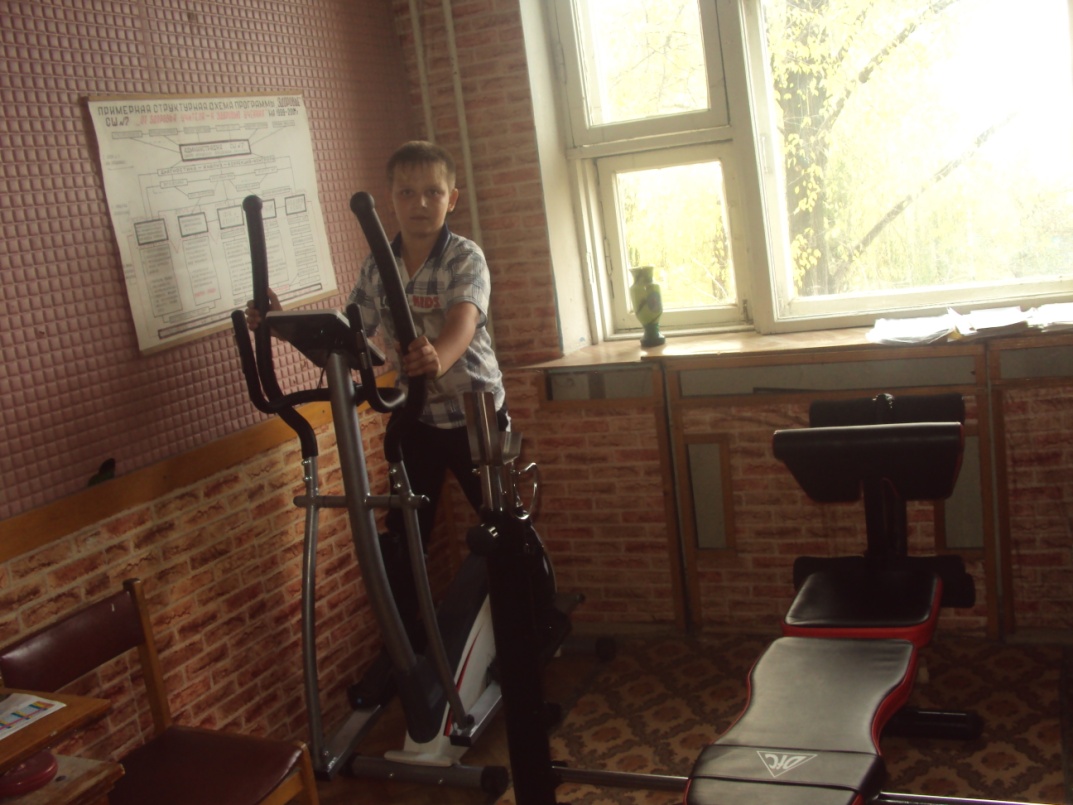 Эллиптический тренажер инв  061600000000011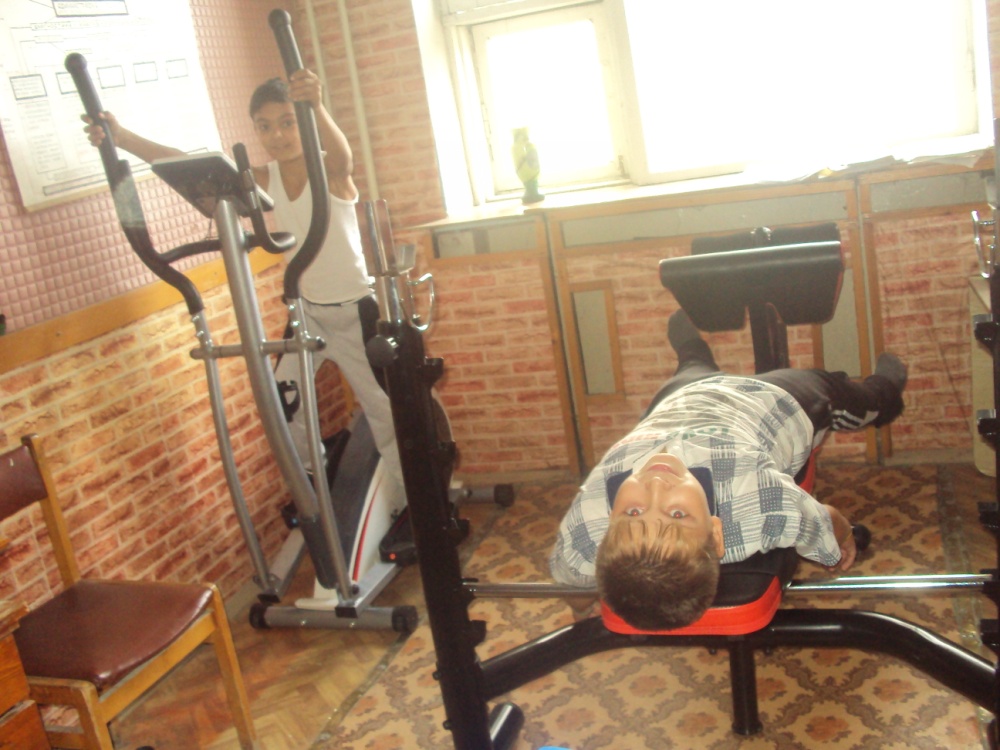 Тренажер «Скамья силовая универсальная» 061600000000001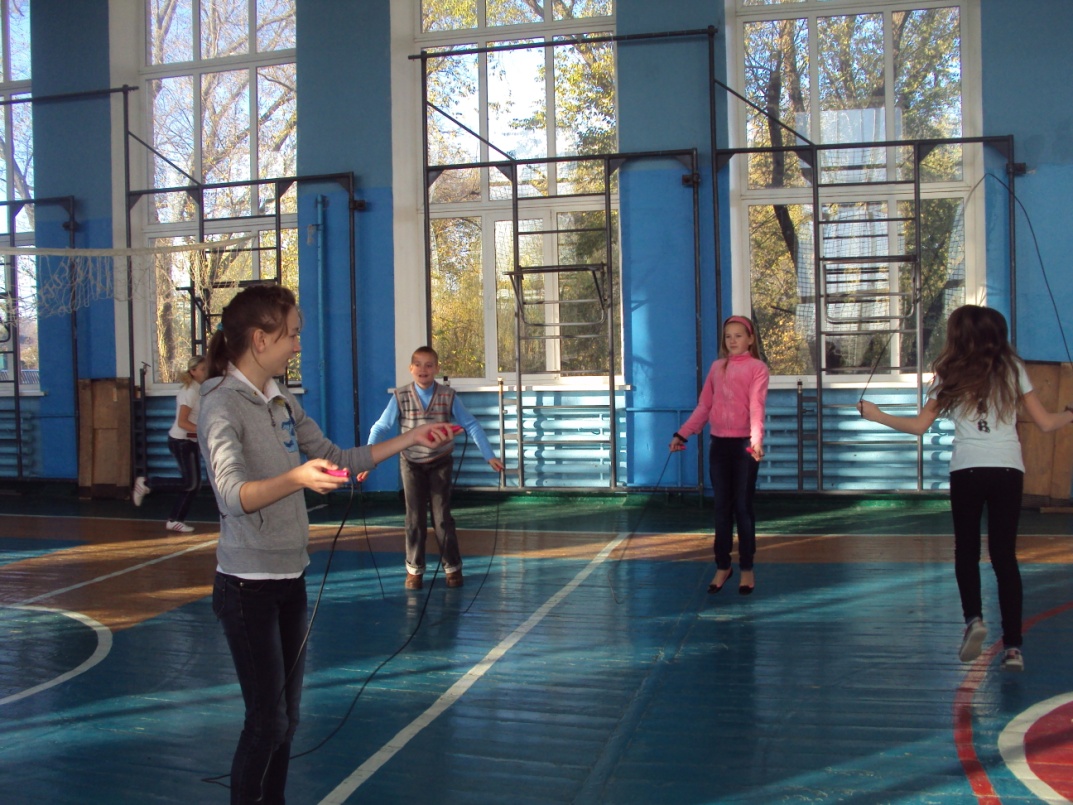 Скакалки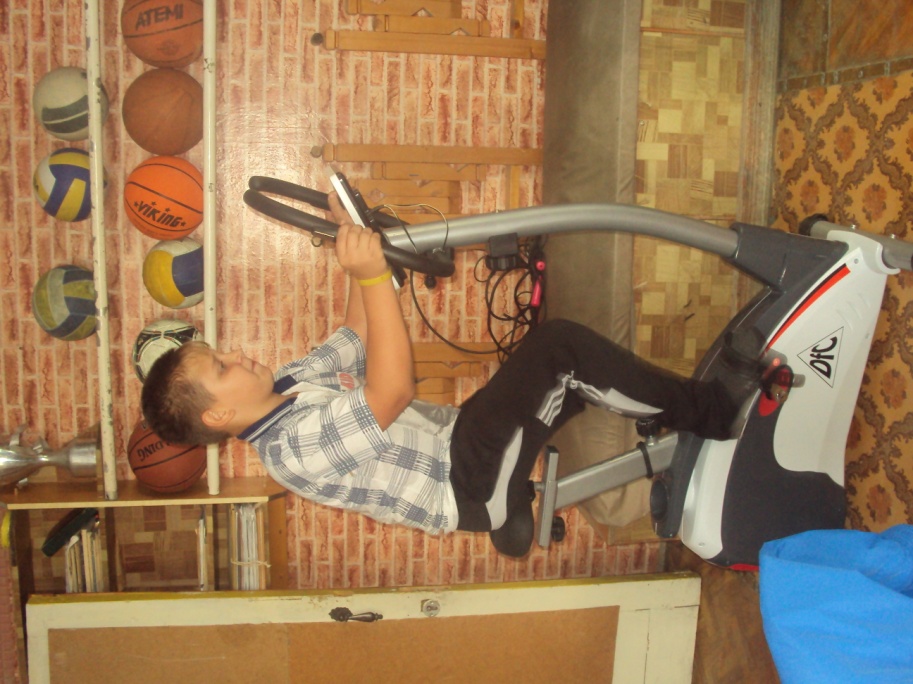 Велотренажер 061600000000002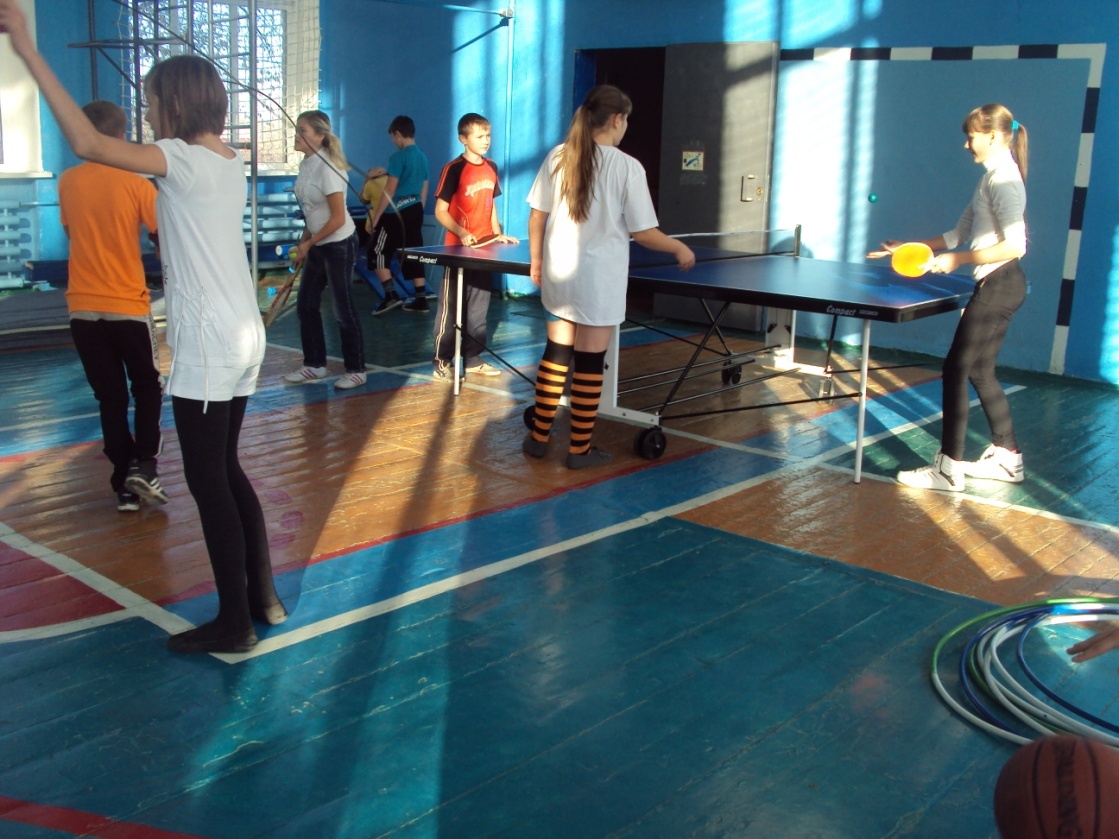 Стол для настольного тенниса №061600000000003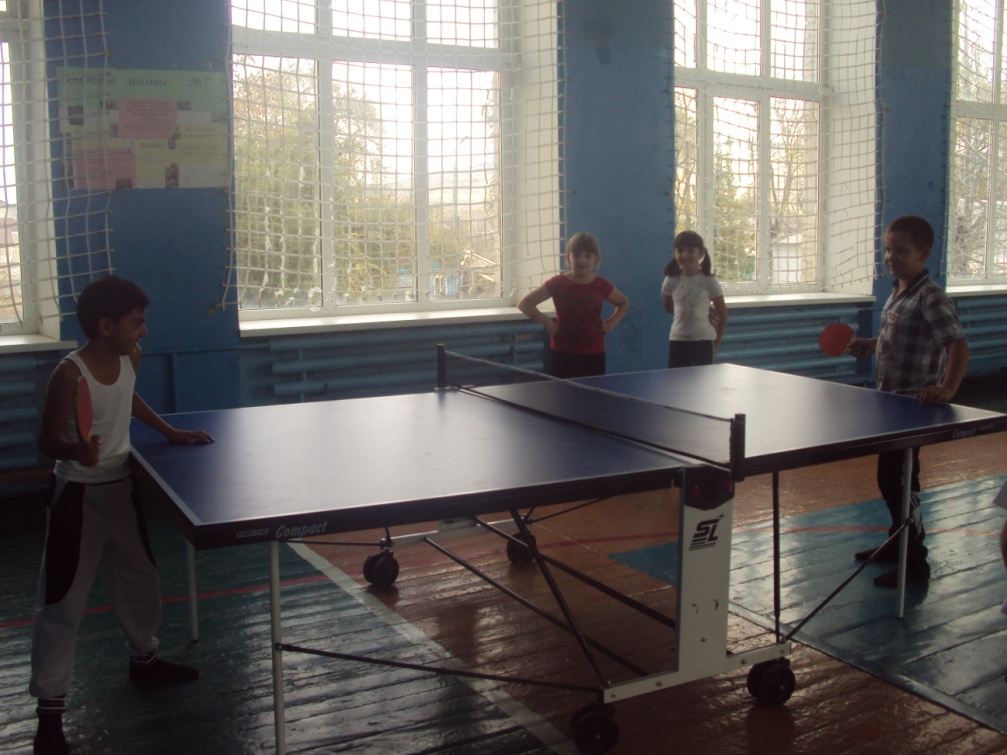 Стол для настольного тенниса №061600000000004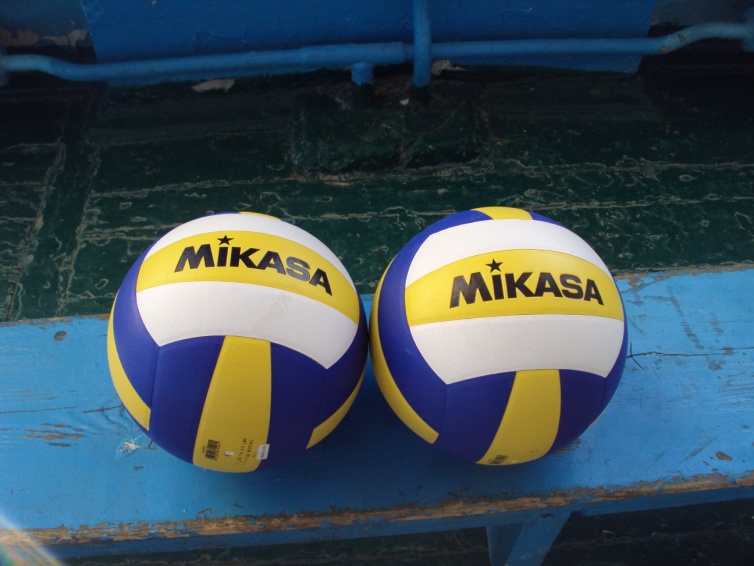 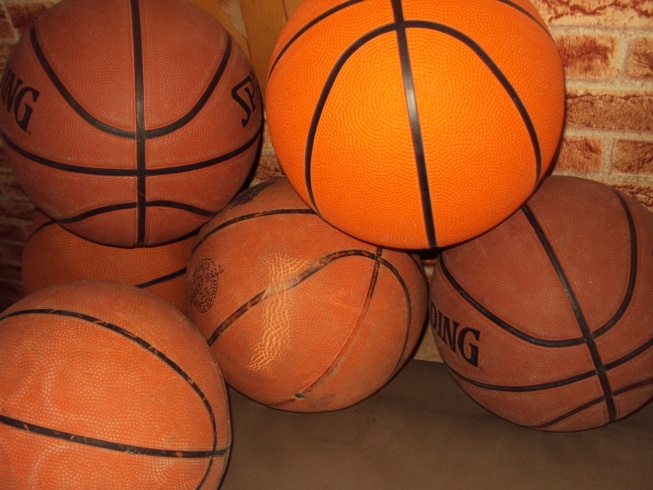 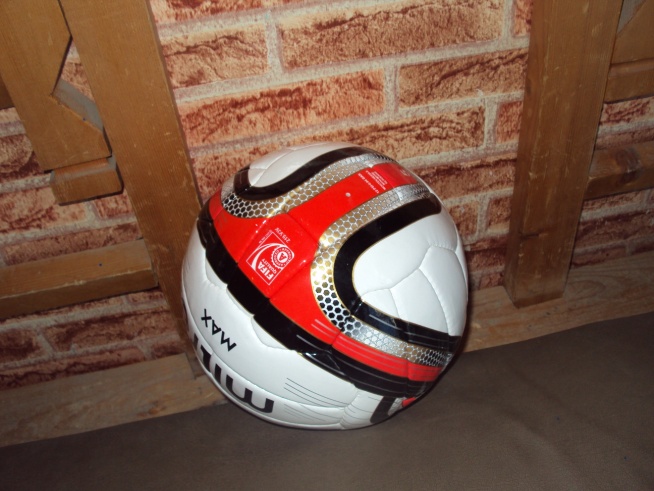 Мячи футбольные волейбольные баскетбольные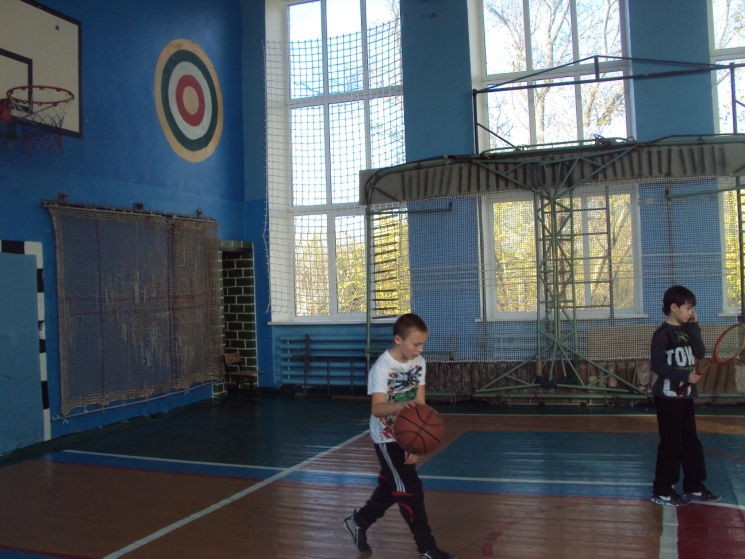 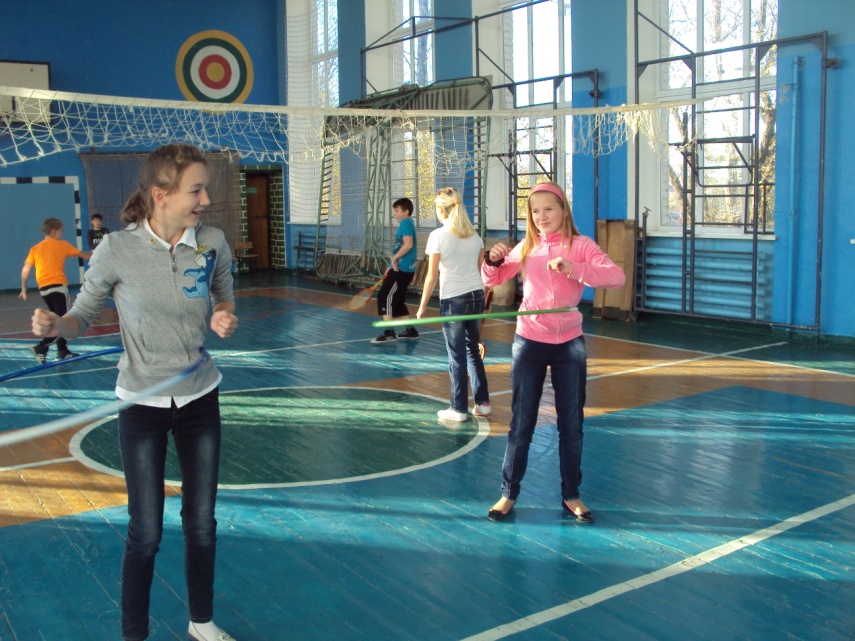 Обручи